PRVOUKA   - OPAKOVÁNÍ   1 – vyplň  si  test .     1. Kolik dní má týden? a) 9                         b) 7                         c) 4                            d) 52. Kalendářní rok má:  a) 11 měsíců                       b) 12 měsíců                            c) 10 měsíců                         d) 9 měsíců3. Které měsíce jsou podzimní?a) říjen, listopad, prosinec                              b) listopad, prosinec, ledenc) srpen, září, říjen                                            d) září, říjen, listopad 3. Které měsíce jsou jarní ?a) březen ,duben ,květen                                  b) červen ,červenec ,září c) srpen, září, říjen                                             d) květen ,červen ,červenec5. Které měsíce jsou prázdninové?a) červen a červenec                              b) pouze srpen                    c) červenec a srpen 6)Jak se jmenuje naše vlast? a) Evropa                                       b)Morava                           c)Česká republika7)Jak se jmenuje naše obec?a) Ostrava                            b)Karviná                    c)Česká republika               d)Praha8)Jak se jmenuje řeka ,která protéká naší obcí?a)  Vltava                                          b) Olše                                         c) Labe     9) Doplň: Jeden rok má _________________ dnů.     Jeden den má _________________ hodin.Jedna hodina má ______________ minut.  Jedna minuta má ______________ vteřin.____________________________________________________________________________       List  nemusíš  odevzdávat ,sám se přesvěč ,jestli všechno víš.Kdo chce napíše mi  jen  výsledky .PRVOUKA   - OPAKOVÁNÍ   1/ např. 1a ,2b,…./ Nebo ti zkontrolují jen rodiče.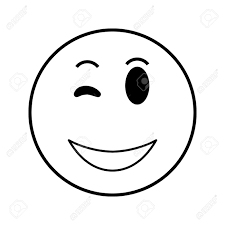 Zhodnoť si 3 známými smajlíky,však víš jak… Příště opakování suroviny ,výrobky a volný čas. 